Государственное автономное образовательное учреждениевысшего образования Ленинградской области
ЛЕНИНГРАДСКИЙ ГОСУДАРСТВЕННЫЙ УНИВЕРСИТЕТ ИМЕНИ А. С. ПУШКИНАРАБОЧАЯ ПРОГРАММа учебной дисциплины ЕН.01 ВЫСШАЯ МАТЕМАТИКАпо специальности среднего профессионального образования38.02.01 Экономика и бухгалтерский учет (по отраслям)Санкт-Петербург2022Рабочая программа учебной дисциплины ЕН.01 Высшая математика разработана на основе Федерального государственного образовательного стандарта среднего общего образования от 05.02.2018г. (Приказ Минобрнауки России № 69) по специальности среднего профессионального образования 38.02.01 Экономика и бухгалтерский учет  (по отраслям). Организация-разработчик: ГАОУ ВО ЛО «ЛГУ им. А.С. Пушкина».Разработчик:  Суханов Владимир Викторович, преподаватель ГАОУ ВО ЛО «ЛГУ им. А.С. Пушкина».Рассмотрено на заседании ПЦК общеобразовательных дисциплин, дисциплин социально-экономического и естественнонаучного циклов.Протокол № 1 от «31» августа 2022 г.СОДЕРЖАНИЕ1. ПАСПОРТ РАБОЧЕЙ ПРОГРАММЫ УЧЕБНОЙ ДИСЦИПЛИНЫ Область применения рабочей программыРабочая программа учебной дисциплины «Высшая математика» является частью основной профессиональной образовательной программы подготовки специалистов среднего звена в соответствии с ФГОС по специальности СПО 38.02.01 Экономика и бухгалтерский учёт (по отраслям), базовая подготовка.Обучение по дисциплине ведётся на русском языке.При реализации программы учебной дисциплины методы и средства обучения и воспитания, образовательные технологии не могут наносить вред физическому или психическому здоровью обучающихся.Место учебной дисциплины в структуре основной профессиональной образовательной программы Математический и общий естественнонаучный учебный цикл.Цели и задачи учебной дисциплины – требования к результатам освоения учебной дисциплиныВ результате освоения дисциплины обучающийся должен уметь решать прикладные задачи в области профессиональной деятельности.В результате освоения дисциплины обучающийся должен знать:    - значение математики в профессиональной деятельности и при освоении образовательной программы;- основные математические методы решения прикладных задач в области профессиональной деятельности;- основы интегрального и дифференциального исчисления;Изучение дисциплины способствует освоению общих компетенций (ОК) и профессиональных компетенций (ПК) :ОК 01. Выбирать способы решения задач профессиональной деятельности применительно к различным контекстам.ОК 02. Осуществлять поиск, анализ и интерпретацию информации, необходимой для выполнения задач профессиональной деятельности.ОК 03.Планировать и реализовывать собственное профессиональное и личностное развитие.ОК 04. Работать в коллективе и команде, эффективно взаимодействовать с коллегами, руководством, клиентами.ОК 05. Осуществлять устную и письменную коммуникацию на государственном языке Российской Федерации с учетом особенностей социального и культурного контекста.ОК 06. Проявлять гражданско-патриотическую позицию, демонстрировать осознанное поведение на основе традиционных общечеловеческих ценностей.ОК 07. Содействовать сохранению окружающей среды, ресурсоснабжению, эффективно действовать в чрезвычайных ситуациях.ОК 09. Использовать информационные технологии в профессиональной деятельности.ОК 10. Пользоваться профессиональной документацией на государственном и иностранном языках;ПК 1.1. Обрабатывать первичные бухгалтерские документы.ПК 1.2. Разрабатывать и согласовывать с руководством организации рабочий план счетов бухгалтерского учета организации.ПК 1.3. Проводить учет денежных средств, оформлять денежные и кассовые документыПК 1.4. Формировать бухгалтерские проводки по учету активов организации на основе рабочего плана счетов бухгалтерского учета.ПК 2.1.Формироватьбухгалтерские проводки по учету источников активов организации на основе рабочего плана счетов бухгалтерского учета.ПК 2.2. Выполнять поручения руководства в составе комиссии по инвентаризации активов в местах их хранения.ПК 2.3. Проводить подготовку к инвентаризации и проверку действительного соответствия фактических данных инвентаризации данным учета.ПК 2.4. Отражать в бухгалтерских проводках зачет и списание недостачи ценностей (регулировать инвентаризационные разницы) по результатам инвентаризации.ПК 2.5. Проводить процедуры инвентаризации финансовых обязательств организации.ПК 2.6. Осуществлять сбор информации о деятельности объекта внутреннего контроля по выполнению требований правовой и нормативной базы и внутренних регламентов.ПК 2.7. Выполнять контрольные процедуры и их документирование, готовить и оформлять завершающие материалы по результатам внутреннего контроля.ПК 3.1. Формировать бухгалтерские проводки по начислению и перечислению налогов и сборов в бюджеты различных уровней.ПК 3.2. Оформлять платежные документы для перечисления налогов и сборов в бюджет, контролировать их прохождение по расчетно-кассовым банковским операциям.ПК 3.3. Формировать бухгалтерские проводки по начислению и перечислению страховых взносов во внебюджетные фонды и налоговые органы.ПК 3.4.Оформлять платежные документы на перечисление страховых взносов во внебюджетные фонды и налоговые органы, контролировать их прохождение по расчетно-кассовым банковским операциям.ПК 4.1. Отражать нарастающим итогом на счетах бухгалтерского учета имущественное и финансовое положение организации, результаты хозяйственной деятельности за отчетный период.ПК 4.2. Составлять формы бухгалтерской (финансовой) отчетностив установленные законодательством сроки.ПК 4.3. Составлять отчеты и налоговые декларации по налогам и сборам в бюджет, учитывая отмененный единый социальный налог (ЕНС), отчеты по страховым взносам в государственные внебюджетные фонды, а также формы статистической отчетности в установленные законодательством сроки.ПК 4.4. Проводить контроль и анализ информации об  активах и финансовом положении организации, ее платежеспособности и доходности.ПК 4.5. Принимать участие в составлении бизнес-плана.ПК 4.6. Анализировать финансово-хозяйственную деятельность, осуществлять анализ информации, полученной в ходе проведения контрольных процедур, выявление и оценку рисков.ПК 4.7. Проводить мониторинг устранения менеджментом выявленных нарушений, недостатков и рисков.ПК 5.1. Проводить операции с денежными средствами, ценными бумагами и бланками строгой отчетности, распознавать платежеспособность государственных денежных знаков.ПК 5.2. Оформлять документы по кассовым операциям: составлять приходные и расходные документы, вести кассовую книгу, составлять кассовую отчетность.ПК 5.3. Владеть навыками эксплуатации контрольно-кассовой техники различных видов.ПК 5.4. Передавать денежные средства инкассаторам.Количество часов на освоение программы дисциплиныМаксимальная учебная нагрузка обучающегося – 72 часа, в том числе:- обязательная аудиторная учебная нагрузка – 72 часа.2. СТРУКТУРА И СОДЕРЖАНИЕ УЧЕБНОЙ ДИСЦИПЛИНЫ2.1. Объём учебной дисциплины и виды учебной работы2.2. Тематический план и содержание учебной дисциплины «Высшая математика»Для характеристики уровня освоения учебного материала используются следующие обозначения: 1 - ознакомительный (узнавание ранее изученных объектов, свойств); 2 - репродуктивный (выполнение деятельности по образцу, инструкции или под руководством) 3 - продуктивный (планирование и самостоятельное выполнение деятельности, решение проблемных задач).3. УСЛОВИЯ РЕАЛИЗАЦИИ РАБОЧЕЙ ПРОГРАММЫ УЧЕБНОЙ ДИСЦИПЛИНЫ    3.1. Требования к минимальному материально-техническому обеспечениюЗанятия проводятся в кабинете математики (аудитория 209), который имеет оснащение: Количество посадочных мест – 56Столы ученические – 28 шт.Стулья ученические – 56 шт.Стол преподавателя – 1 шт.Стул преподавателя – 1 шт.Пюпитр – 1 шт.Учебная доска – 1 шт.Таблица «Дифференциальное исчисление» – 1 шт.Таблица «Интегралы» – 1 шт.Комплект таблиц «Функции и графики» - 10 шт.Набор классных принадлежностей с доской – 1 шт.Интерактивная доска – 1 шт.Проектор – 1 шт.Системный блок с монитором – 1 шт.Локальная сеть с выходом в INTERNET.Помещение для самостоятельной работы (аудитория 105) укомплектовано оборудованием: Количество посадочных мест – 42Столы ученические – 18 шт.Столы компьютерные – 6 шт.Стулья ученические – 42 шт.Стол преподавателя – 1 шт.Стул преподавателя – 1 шт.Учебная доска – 1 шт.Шкаф книжный встроенный для наглядных пособий, учебного материала и методической литературы -1 шт.Шкаф книжный для наглядных пособий, учебного материала и методической литературы -1 шт. Системный блок с монитором для самостоятельной работы студентов - 6 шт.Точка доступа wi-fi – 1 шт.Проектор – 1 шт.Экран для проектора – 1 шт.Переносной ноутбук с программным обеспечением – 1 шт.Программные продукты:Libreoffice.Использование электронно-библиотечных систем «Университетская библиотека онлайн» и «Юрайт».3.2. Информационное	обеспечение обученияПеречень рекомендуемых учебных изданий, Интернет-ресурсов, дополнительной литературы. Основная литература:Богомолов Н. В. Математика: Учебник для СПО/  Н. В. Богомолов, П. И. Самойленко. – 5-е изд., перераб. и доп. – М.: Издательство Юрайт, 2018. – 401 с. – (Серия: Профессиональное образование). – http:// biblio-online.ru/Богомолов Н. В. Практические занятия по математике в 2 ч. Часть 2: Учебное пособие для СПО/  Н. В. Богомолов. – 11-е изд., перераб. и доп. – М.: Издательство Юрайт, 2018. – 217 с. – (Серия: Профессиональное образование). – http:// biblio-online.ru/Богомолов Н. В. Практические занятия по математике в 2 ч. Часть 1: Учебное пособие для СПО/  Н. В. Богомолов. – 11-е изд., перераб. и доп. – М.: Издательство Юрайт, 2018. – 285 с. – (Серия: Профессиональное образование). – http:// biblio-online.ru/Дополнительная литература:Богомолов Н. В. Математика. Задачи с решениями в 2 ч. Часть 2: Учебное пособие для СПО/ Н. В. Богомолов. – 2-е изд., испр. и доп. – М.: Издательство Юрайт, 2018. – 285 с. – (Серия: Профессиональное образование). – http:// biblio-online.ru/Богомолов Н. В. Математика. Задачи с решениями в 2 ч. Часть 1: Учебное пособие для СПО/ Н. В. Богомолов. – 2-е изд., испр. и доп. – М.: Издательство Юрайт, 2018. – 364 с. – (Серия: Профессиональное образование). – http:// biblio-online.ru/Гисин В. Б. Математика. Практикум: Учебное пособие для СПО/  В. Б. Гисин, Н. Ш. Кремер. – М.: Издательство Юрайт, 2018. –  202 с. –  (Серия: Профессиональное образование). – http:// biblio-online.ru/Интернет-ресурсы:Exponenta/ru: образовательный математический сайт. – Режим доступа: http://www.exponenta.ru/, свободный.MATH24.ru. Математический анализ: образовательный сайт. – Режим доступа: http://www.math24.ru/ , свободный.Электронные библиотеки:1. ЭБС Университетская библиотека онлайн. – Режим доступа: http://www.biblioclub.ru/2. ЭБС Юрайт. – Режим доступа: http://www.biblio-online.ru/4. КОНТРОЛЬ И ОЦЕНКА РЕЗУЛЬТАТОВ ОСВОЕНИЯ УЧЕБНОЙ ДИСЦИПЛИНЫ4.2. Фонд оценочных средств.1. Задания для текущего контроляКонтрольная работа №1 (аналитическая геометрия)1.По координатам вершин треугольника ABCA(–m; n), B(n; mn), C(mn; 2) найти:а) уравнение сторон BA и BC; б) уравнение прямой, проходящей через вершину A и параллельной стороне BC; в) уравнение высоты AD; д) расстояние от вершины A до прямой BC.2.Даны четыре точки M1(3; 3; n), M2(1;–1; 2), M3(1; 6; 1) , M4(5; 6; 1).Составить уравнения: а) плоскости M1M2M3; б) прямой M1M2; г) прямой M3N, параллельной прямой M1M2; д) плоскости, проходящей через точку M4 перпендикулярно прямой M1M2.3.Определить тип кривой и привести уравнениеf(x)=mx12+nx22+2(mn)x1x2  к каноническому виду. Построить кривую в системе координат xOy.Время на выполнение: 90 мин.Критерии оценивания:«отлично» - верно выполнено 3 задания;«хорошо» - верно выполнено 2 задания;«удовлетворительно» - верно выполнено 1 задания;Контрольная работа №2 (линейная алгебра)Найти значение многочлена f(x)= 3x2+n x  3 от матрицы2. Вычислить определитель : а) по правилу треугольников; б) по формулам Лапласа, разложив его по третьей строке; в) по формулам Лапласа, разложив его по второму столбцу.3. Решить матричное уравнение:  .Время на выполнение: 90 мин.Критерии оценивания:«отлично» - верно выполнено 3 задания;«хорошо» - верно выполнено 2 задания;«удовлетворительно» - верно выполнено 1 задания;Контрольная работа №3 по теме «Пределы. Непрерывность функций». Вариант 1Вычислить предел функции:.Вычислить предел функции:.Вычислить предел функции:.Вычислить предел функции:.Вариант 2Вычислить предел функции:.Вычислить предел функции:.Вычислить предел функции:.Вычислить предел функции:.Вариант 3Вычислить предел функции:.Вычислить предел функции:.Вычислить предел функции:.Вычислить предел функции:.Вариант 4Вычислить предел функции:.Вычислить предел функции:.Вычислить предел функции:.Вычислить предел функции:.Вариант 5Вычислить предел функции:.Вычислить предел функции:.Вычислить предел функции:.Вычислить предел функции:.Вариант 6Вычислить предел функции:.Вычислить предел функции:.Вычислить предел функции:.Вычислить предел функции:.Время на выполнение: 40 мин.Критерии оценивания:«отлично» - верно выполнено 4 задания;«хорошо» - верно выполнено 3 задания;«удовлетворительно» - верно выполнено 2 задания;	«неудовлетворительно» - верно выполнено менее 2 заданий.Контрольная работа №4 по теме «Производная, физический смысл».  Вариант 11.Найти производную функции .2.Найти производную третьего порядка функции .3.Написать уравнение касательной к графику функции  в точке с абсциссой , .4.Материальная точка движется по закону . Найти скорость и ускорение в момент времени t=5 с. (Перемещение измеряется в метрах.)Вариант 21.Найти производную функции .2.Найти производную третьего порядка функции .3.Написать уравнение касательной к графику функции  в точке с абсциссой , .4.Материальная точка движется по закону . Найти скорость и ускорение в момент времени t=5 с. (Перемещение измеряется в метрах.)Вариант 31.Найти производную функции .2.Найти производную третьего порядка функции .3.Написать уравнение касательной к графику функции  в точке с абсциссой , .4.Материальная точка движется по закону . Найти скорость и ускорение в момент времени t=5 с. (Перемещение измеряется в метрах.)Вариант 41.Найти производную функции .2.Найти производную третьего порядка функции .3.Написать уравнение касательной к графику функции  в точке с абсциссой , .4.Материальная точка движется по закону . Найти скорость и ускорение в момент времени t=5 с. (Перемещение измеряется в метрах.)Вариант 51.Найти производную функции .2.Найти производную третьего порядка функции .3.Написать уравнение касательной к графику функции  в точке с абсциссой , .4.Материальная точка движется по закону . Найти скорость и ускорение в момент времени t=5 с. (Перемещение измеряется в метрах.)Вариант 61.Найти производную функции .2.Найти производную третьего порядка функции .3.Написать уравнение касательной к графику функции  в точке с абсциссой , .4.Материальная точка движется по закону . Найти скорость и ускорение в момент времени t=5 с. (Перемещение измеряется в метрах.)Время на выполнение: 40 мин.Критерии оценивания:«отлично» - верно выполнено 4 задания;«хорошо» - верно выполнено 3 задания;«удовлетворительно» - верно выполнено 2 задания;	«неудовлетворительно» - верно выполнено менее 2 заданий.Контрольная работа №5 по теме «Неопределенный интеграл. Непосредственное интегрирование. Замена переменной». Вариант 1Найти неопределенные интегралы методом непосредственного интегрирования (для № 1-5)......Найти неопределенные интегралы методом подстановки (для № 6-8)....Найти неопределенный интеграл методом интегрирования по частям: .Вариант 2Найти неопределенные интегралы методом непосредственного интегрирования (для № 1-5)......Найти неопределенные интегралы методом подстановки (для № 6-8)....Найти неопределенный интеграл методом интегрирования по частям: . Время на выполнение: 45 мин.Критерии оценивания «отлично» - 85%-100% правильных ответов, «хорошо»- 65%-85% правильных ответов, «удовлетворительно»- 50%-65% правильных ответов,«неудовлетворительно»- менее 50% правильных ответовКонтрольная работа №6 по теме «Определенный интеграл. Вычисление определенного интеграла. Геометрический смысл определенного интеграла».Вариант 1Вычислить определенный интеграл: .Вычислить определенный интеграл методом подстановки: .Вычислить, предварительно сделав рисунок, площадь фигуры, ограниченной линиями: .Найти объем тела, полученного при вращении вокруг оси абсцисс криволинейной трапеции, ограниченной линиями: .Скорость движения точки изменяется по закону  (м/с). Найти путь S, пройденный точкой за 10 с от начала движения.Вариант 2Вычислить определенный интеграл: .Вычислить определенный интеграл методом подстановки: .Вычислить, предварительно сделав рисунок, площадь фигуры, ограниченной линиями: .Найти объем тела, полученного при вращении вокруг оси абсцисс криволинейной трапеции, ограниченной линиями: .Скорость движения точки изменяется по закону  (м/с). Найти путь S, пройденный точкой за четвертую секунду. Время на выполнение: 45 мин. Критерии оценивания «отлично» - 85%-100% правильных ответов, «хорошо»- 65%-85% правильных ответов, «удовлетворительно»- 50%-65% правильных ответов,«неудовлетворительно»- менее 50% правильных ответовКонтрольная работа №7 по теме «Обыкновенные дифференциальные уравнения»        Вариант 11.Являются ли данные функции решениями данных дифференциальных уравнений (для № 1-2).1. .2..2.Решить следующие дифференциальные уравнения первого и второго порядка (для № 3-6).3..4..5..        Вариант 21. Являются ли данные функции решениями данных дифференциальных уравнений (для № 1-2).         1.          2. 2. Решить следующие дифференциальные уравнения первого и второго порядка (для № 3-6).         3.         4.         5.        Вариант 31.Являются ли данные функции решениями данных дифференциальных уравнений (для № 1-4).1..2..2.Решить следующие дифференциальные уравнения первого и второго порядка (для № 6-12).3..4..5..Вариант 4  1.Являются ли данные функции решениями данных дифференциальных уравнений (для № 1-2).  1.            2. 2.Решить следующие дифференциальные уравнения первого и второго порядка (для № 6-12).           3.           4.           5.          Время на выполнение: 45 мин.Критерии оценивания «отлично» - 85%-100% правильных ответов, «хорошо»- 65%-85% правильных ответов, «удовлетворительно»- 50%-65% правильных ответов,«неудовлетворительно»- менее 50% правильных ответовКонтрольная работа №8 по теме «Случайная величина. Вероятность» Вариант 1 Из корзины, в которой находятся 4 белых и 7 черных шара, вынимают один шар. Найти вероятность того, что шар окажется черным.Определить вероятность появления «герба» при бросании монеты.В корзине 20 шаров: 5 синих, 4 красных, остальные черные. Выбирают наудачу один шар. Определить, с какой вероятностью он будет цветным.Вариант 21. В одной корзине находятся 4 белых и 8 черных шаров, в другой – 3 белых и 9 черных. Из каждой корзины вынули по шару. Найти вероятность того, что оба шара окажутся белыми.2. Бросают две монеты. Определить, с какой вероятностью появится «герб» на обеих монетах.3. Из корзины, в которой находятся 7 белых и 3 черных шара, вынимают один шар. Найти вероятность того, что шар окажется белым.      Время на выполнение: 30 мин.     Критерии оценивания «отлично» - верно выполнено 3 задания;«хорошо» - верно выполнено 2 задания;«удовлетворительно» - верно выполнено 2 задания, но имеются недочеты;	«неудовлетворительно» - верно выполнено менее 2 заданий.Контрольная работа №9 по теме «Математическое ожидание и дисперсия случайной величины». В лотерее 100 билетов. Разыгрывается один выигрыш в 200 рублей и двадцать выигрышей по 50 рублей. Пусть Х – величина возможного выигрыша для человека, имеющего один билет. Составить закон распределения этой случайной величины Х.Случайная величина Х задана законом распределения:Найти ее математическое ожидание.Случайная величина Х задана законом распределения:Найти дисперсию и среднее квадратичное отклонение этой случайной величины Х.Случайные величины X и Y заданы законом распределения. Найти математическое ожидание этих случайных величин и определить по таблицам, какая из данных величин более рассеяна. Подсчитать дисперсии D(X) и D(Y). Убедиться, что D(X)>D(Y).Время на выполнение: 40 мин.Критерии оценивания «отлично» - 85%-100% правильных ответов, «хорошо»- 65%-85% правильных ответов, «удовлетворительно»- 50%-65% правильных ответов,«неудовлетворительно»- менее 50% правильных ответов2. Экзаменационные тестыВ-1Прямая    параллельна касательной к графику функции . Найдите абсциссу точки касания.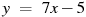 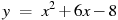 В случайном эксперименте бросают две игральные кости. Найдите вероятность того, что в сумме выпадет 5 очков. Результат округлите до сотых.Найдите наибольшее значение функции   на отрезке 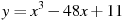 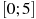 Вычислите площадь фигуры, ограниченной графиком функции , касательной к этой параболе в её вершине и прямой .Найдите производнуюВычислить определённый интеграл:Найдите общее решение уравненияВ-2Прямая  параллельна касательной к графику функции . Найдите абсциссу точки касания. 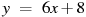 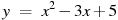 В случайном эксперименте бросают три игральные кости. Найдите вероятность того, что в сумме выпадет 6 очков. Результат округлите до сотых.Найдите точку минимума функции   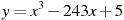 Вычислите площадь фигуры, ограниченной графиком функции , касательной к этой параболе в её вершине и прямой . Вычислите производную Вычислить определённый интеграл: Найдите общее решение уравненияВ-3Прямая  параллельна касательной к графику функции . Найдите абсциссу точки касания. 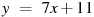 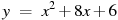 В чемпионате по гимнастике участвуют 40 спортсменок: 12 из Аргентины, 9 из Бразилии, остальные — из Парагвая. Порядок, в котором выступают гимнастки, определяется жребием. Найдите вероятность того, что спортсменка, выступающая первой, окажется из Парагвая. Найдите наименьшее значение функции   на отрезке  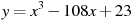 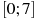 Вычислите площадь фигуры, ограниченной графиком функции , касательной к этой параболе в её вершине и прямой . Вычислите производную Вычислить определённый интеграл: Найдите общее решение уравненияВ-4Прямая  параллельна касательной к графику функции . Найдите абсциссу точки касания. 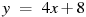 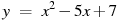 В чемпионате по гимнастике участвуют 72 спортсменки: 27 из Испании, 27 из Португалии, остальные — из Италии. Порядок, в котором выступают гимнастки, определяется жребием. Найдите вероятность того, что спортсменка, выступающая первой, окажется из Италии. Найдите точку максимума функции     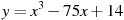 Вычислите площадь фигуры, ограниченной графиком функции , касательной к этой параболе в её вершине и прямой . Вычислите производную Вычислить определённый интеграл: Найдите общее решение уравненияВ-5Прямая  параллельна касательной к графику функции . Найдите абсциссу точки касания.  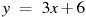 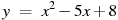 В чемпионате по гимнастике участвуют 25 спортсменок: 12 из России, 6 из США, остальные — из Китая. Порядок, в котором выступают гимнастки, определяется жребием. Найдите вероятность того, что спортсменка, выступающая первой, окажется из Китая. Найдите наибольшее значение функции   на отрезке  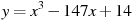 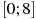 Вычислите площадь фигуры, ограниченной графиком функции , касательной к этой параболе в её вершине и прямой . Вычислите производную Вычислить определённый интеграл: Найдите общее решение уравнения.В-6Прямая  параллельна касательной к графику функции . Найдите абсциссу точки касания.  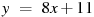 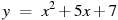 В чемпионате по гимнастике участвуют 65 спортсменок: 18 из Аргентины, 21 из Бразилии, остальные — из Парагвая. Порядок, в котором выступают гимнастки, определяется жребием. Найдите вероятность того, что спортсменка, выступающая первой, окажется из Парагвая. Найдите точку минимума функции   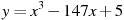 Вычислите площадь фигуры, ограниченной графиком функции , касательной к этой параболе в её вершине и прямой . Вычислите производную  Вычислить определённый интеграл: Найдите общее решение уравненияВ-7Прямая  параллельна касательной к графику функции . Найдите абсциссу точки касания. 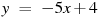 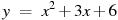 В чемпионате по гимнастике участвуют 40 спортсменок: 12 из Великобритании, 16 из Франции, остальные — из Германии. Порядок, в котором выступают гимнастки, определяется жребием. Найдите вероятность того, что спортсменка, выступающая первой, окажется из Германии. Найдите наименьшее значение функции  на отрезке . 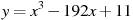 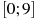 Вычислите площадь фигуры, ограниченной графиком функции , касательной к этой параболе в её вершине и прямой . Вычислите производную  Вычислить определённый интеграл: Найдите общее решение уравненияВ-8Прямая   параллельна касательной к графику функции . Найдите абсциссу точки касания. 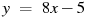 В среднем из 2000 садовых насосов, поступивших в продажу, 4 подтекают. Найдите вероятность того, что один случайно выбранный для контроля насос не подтекает. Найдите точку максимума функции  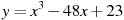 Вычислите площадь фигуры, ограниченной графиком функции , касательной к этой параболе в её вершине и прямой . Вычислите производную Вычислить определённый интеграл: Найдите общее решение уравненияВ-9Прямая   параллельна касательной к графику функции . Найдите абсциссу точки касания. 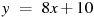 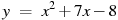 В среднем из 2000 садовых насосов, поступивших в продажу, 16 подтекают. Найдите вероятность того, что один случайно выбранный для контроля насос не подтекает. Найдите наибольшее значение функции   на отрезке  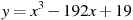 Вычислите площадь фигуры, ограниченной графиком функции , касательной к этой параболе в её вершине и прямой . Вычислите производную . Вычислить определённый интеграл: Найдите общее решение уравнения.В-10Прямая   параллельна касательной к графику функции . Найдите абсциссу точки касания.  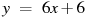 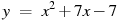 Фабрика выпускает сумки. В среднем на 80 качественных сумок приходится одна сумка со скрытыми дефектами. Найдите вероятность того, что купленная сумка окажется качественной. Результат округлите до сотых. Найдите точку минимума функции   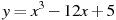 Вычислите площадь фигуры, ограниченной графиком функции , касательной к этой параболе в её вершине и прямой . Вычислите производную  Вычислить определённый интеграл: Найдите общее решение уравненияВ-11Прямая   параллельна касательной к графику функции . Найдите абсциссу точки касания. 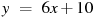 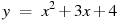 Фабрика выпускает сумки. В среднем на 160 качественных сумок приходится одиннадцать сумок со скрытыми дефектами. Найдите вероятность того, что купленная сумка окажется качественной. Результат округлите до сотых. Найдите наименьшее значение функции   на отрезке  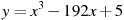 Вычислите площадь фигуры, ограниченной графиком функции , касательной к этой параболе в её вершине и прямой . Вычислите производную  Вычислить определённый интеграл: Найдите общее решение уравненияВ-12Прямая   параллельна касательной к графику функции . Найдите абсциссу точки касания.  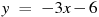 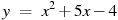 Фабрика выпускает сумки. В среднем на 120 качественных сумок приходится тринадцать сумок со скрытыми дефектами. Найдите вероятность того, что купленная сумка окажется качественной. Результат округлите до сотых.
Найдите точку максимума функции   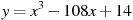 Вычислите площадь фигуры, ограниченной графиком функции , касательной к этой параболе в её вершине и прямой . Вычислите производную Вычислить определённый интеграл: Найдите общее решение уравненияВ-13Прямая   является касательной к графику функции . Найдите абсциссу точки касания. 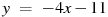 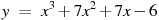 Фабрика выпускает сумки. В среднем на 140 качественных сумок приходится восемь сумок со скрытыми дефектами. Найдите вероятность того, что купленная сумка окажется качественной. Результат округлите до сотых.
Найдите наибольшее значение функции   на отрезке  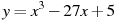 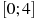 Вычислите площадь фигуры, ограниченной графиком функции , касательной к этой параболе в её вершине и прямой . Вычислите производную Вычислить определённый интеграл: Найдите общее решение уравнения.В-14Прямая  является касательной к графику функции . Найдите абсциссу точки касания. 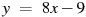 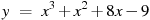 Фабрика выпускает сумки. В среднем на 180 качественных сумок приходится одна сумка со скрытыми дефектами. Найдите вероятность того, что купленная сумка окажется качественной. Результат округлите до сотых. Найдите точку минимума функции  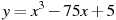 Вычислите площадь фигуры, ограниченной графиком функции , касательной к этой параболе в её вершине и прямой . Вычислите производную Вычислить определённый интеграл: Найдите общее решение уравненияВ-15Прямая   является касательной к графику функции . Найдите абсциссу точки касания. 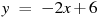 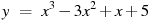 В соревнованиях по толканию ядра участвуют 4 спортсмена из Эстонии, 6 спортсменов из Латвии, 3 спортсмена из Литвы и 7 — из Польши. Порядок, в котором выступают спортсмены, определяется жребием. Найдите вероятность того, что спортсмен, который выступает последним, окажется из Литвы.
Найдите наименьшее значение функции   на отрезке  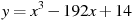 Вычислите площадь фигуры, ограниченной графиком функции , касательной к этой параболе в её вершине и прямой . Вычислите производную Вычислить определённый интеграл: Найдите общее решение уравненияВ-16Прямая   является касательной к графику функции . Найдите абсциссу точки касания.  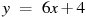 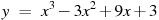 В соревнованиях по толканию ядра участвуют 7 спортсменов из Дании, 6 спортсменов из Швеции, 7 спортсменов из Норвегии и 8 — из Финляндии. Порядок, в котором выступают спортсмены, определяется жребием. Найдите вероятность того, что спортсмен, который выступает последним, окажется из Дании. Найдите точку максимума функции    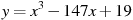 Вычислите площадь фигуры, ограниченной графиком функции , касательной к этой параболе в её вершине и прямой . Вычислите производную Вычислить определённый интеграл: Найдите общее решение уравненияВ-17Прямая является касательной к графику функции . Найдите абсциссу точки касания. 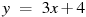 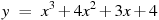 В соревнованиях по толканию ядра участвуют 5 спортсменов из Дании, 8 спортсменов из Швеции, 5 спортсменов из Норвегии и 7 — из Финляндии. Порядок, в котором выступают спортсмены, определяется жребием. Найдите вероятность того, что спортсмен, который выступает последним, окажется из Норвегии. Найдите наибольшее значение функции на отрезке  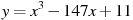 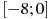 Вычислите площадь фигуры, ограниченной графиком функции , касательной к этой параболе в её вершине и прямой . Вычислите производную  Вычислить определённый интеграл: Найдите общее решение уравнения.В-18Прямая является касательной к графику функции . Найдите абсциссу точки касания. 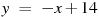 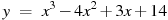 В соревнованиях по толканию ядра участвуют 7 спортсменов из Аргентины, 6 спортсменов из Бразилии, 6 спортсменов из Парагвая и 9 — из Уругвая. Порядок, в котором выступают спортсмены, определяется жребием. Найдите вероятность того, что спортсмен, который выступает последним, окажется из Аргентины. Найдите точку минимума функции  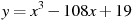 Вычислите площадь фигуры, ограниченной графиком функции , касательной к этой параболе в её вершине и прямой . Вычислите производную Вычислить определённый интеграл: Найдите общее решение уравненияВ-19Прямая является касательной к графику функции . Найдите абсциссу точки касания. 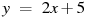 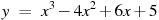 В соревнованиях по толканию ядра участвуют 8 спортсменов из Эстонии, 7 спортсменов из Латвии, 7 спортсменов из Литвы и 3 — из Польши. Порядок, в котором выступают спортсмены, определяется жребием. Найдите вероятность того, что спортсмен, который выступает последним, окажется из Латвии. Найдите наименьшее значение функции на отрезке  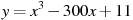 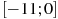 Вычислите площадь фигуры, ограниченной графиком функции , касательной к этой параболе в её вершине и прямой . Вычислите производную Вычислить определённый интеграл: Найдите общее решение уравненияВ-20Прямая является касательной к графику функции . Найдите абсциссу точки касания.  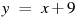 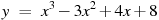 Научная конференция проводится в 3 дня. Всего запланировано 75 докладов — в первый день 27 докладов, остальные распределены поровну между вторым и третьим днями. Порядок докладов определяется жеребьёвкой. Какова вероятность, что доклад профессора М. окажется запланированным на последний день конференции? Найдите точку максимума функции  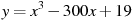 Вычислите площадь фигуры, ограниченной графиком функции , касательной к этой параболе в её вершине и прямой . Вычислите производную  Вычислить определённый интеграл: Найдите общее решение уравненияВ-21Прямая является касательной к графику функции . Найдите абсциссу точки касания. 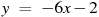 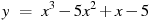 Научная конференция проводится в 3 дня. Всего запланировано 70 докладов — в первый день 28 докладов, остальные распределены поровну между вторым и третьим днями. Порядок докладов определяется жеребьёвкой. Какова вероятность, что доклад профессора М. окажется запланированным на последний день конференции? Найдите наибольшее значение функции   на отрезке  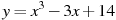 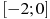 Вычислите площадь фигуры, ограниченной графиком функции , касательной к этой параболе в её вершине и прямой . Вычислите производную Вычислить определённый интеграл: Найдите общее решение уравнения.В-22Прямая является касательной к графику функции . Найдите абсциссу точки касания.  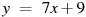 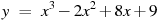 Научная конференция проводится в 5 дней. Всего запланировано 60 докладов — первые три дня по 10 докладов, остальные распределены поровну между четвертым и пятым днями. Порядок докладов определяется жеребьёвкой. Какова вероятность, что доклад профессора М. окажется запланированным на последний день конференции? Найдите точку минимума функции  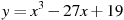 Вычислите площадь фигуры, ограниченной графиком функции , касательной к этой параболе в её вершине и прямой . Вычислите производную Вычислить определённый интеграл: Найдите общее решение уравненияВ-23Прямая является касательной к графику функции . Найдите абсциссу точки касания.  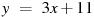 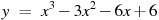 Научная конференция проводится в 4 дня. Всего запланировано 50 докладов — первые два дня по 15 докладов, остальные распределены поровну между третьим и четвертым днями. Порядок докладов определяется жеребьёвкой. Какова вероятность, что доклад профессора М. окажется запланированным на последний день конференции? Найдите наименьшее значение функции на отрезке  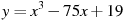 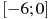 Вычислите площадь фигуры, ограниченной графиком функции , касательной к этой параболе в её вершине и прямой . Вычислите производную  Вычислить определённый интеграл: Найдите общее решение уравненияВ-24Прямая является касательной к графику функции . Найдите абсциссу точки касания. 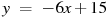 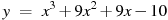 Научная конференция проводится в 5 дней. Всего запланировано 60 докладов — первые три дня по 12 докладов, остальные распределены поровну между четвертым и пятым днями. Порядок докладов определяется жеребьёвкой. Какова вероятность, что доклад профессора М. окажется запланированным на последний день конференции? Найдите точку максимума функции  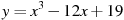 Вычислите площадь фигуры, ограниченной графиком функции , касательной к этой параболе в её вершине и прямой . Вычислите производную  Вычислить определённый интеграл: Найдите общее решение уравненияВ-25Прямая является касательной к графику функции . Найдите абсциссу точки касания. 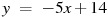 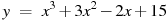 Конкурс исполнителей проводится в 3 дня. Всего заявлено 50 выступлений — по одному от каждой страны. В первый день 34 выступления, остальные распределены поровну между оставшимися днями. Порядок выступлений определяется жеребьёвкой. Какова вероятность, что выступление представителя России состоится в третий день конкурса? Найдите наибольшее значение функции на отрезке  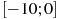 Вычислите площадь фигуры, ограниченной графиком функции , касательной к этой параболе в её вершине и прямой . Вычислите производную  Вычислить определённый интеграл: Найдите общее решение уравнения.В-26Прямая является касательной к графику функции . Найдите абсциссу точки касания. 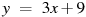 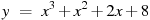 Конкурс исполнителей проводится в 3 дня. Всего заявлено 50 выступлений — по одному от каждой страны. В первый день 18 выступлений, остальные распределены поровну между оставшимися днями. Порядок выступлений определяется жеребьёвкой. Какова вероятность, что выступление представителя России состоится в третий день конкурса? Найдите точку минимума функции  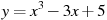 Вычислите площадь фигуры, ограниченной графиком функции , касательной к этой параболе в её вершине и прямой . Вычислите производную  Вычислить определённый интеграл: Найдите общее решение уравненияВ-27Прямая является касательной к графику функции . Найдите абсциссу точки касания. 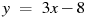 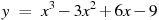 Конкурс исполнителей проводится в 3 дня. Всего заявлено 80 выступлений — по одному от каждой страны. В первый день 24 выступления, остальные распределены поровну между оставшимися днями. Порядок выступлений определяется жеребьёвкой. Какова вероятность, что выступление представителя России состоится в третий день конкурса? Найдите наименьшее значение функции на отрезке  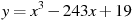 Вычислите площадь фигуры, ограниченной графиком функции , касательной к этой параболе в её вершине и прямой . Вычислите производную Вычислить определённый интеграл: Найдите общее решение уравненияВ-28Прямая является касательной к графику функции . Найдите абсциссу точки касания.  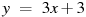 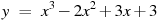 Конкурс исполнителей проводится в 4 дня. Всего заявлено 65 выступлений — по одному от каждой страны. В первый день 26 выступлений, остальные распределены поровну между оставшимися днями. Порядок выступлений определяется жеребьёвкой. Какова вероятность, что выступление представителя России состоится в третий день конкурса? Найдите точку максимума функции  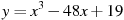 Вычислите площадь фигуры, ограниченной графиком функции , касательной к этой параболе в её вершине и прямой . Вычислите производную Вычислить определённый интеграл: Найдите общее решение уравненияВ-29Прямая является касательной к графику функции . Найдите абсциссу точки касания. 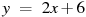 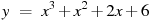 Конкурс исполнителей проводится в 5 дней. Всего заявлено 75 выступлений — по одному от каждой страны. В первый день 27 выступлений, остальные распределены поровну между оставшимися днями. Порядок выступлений определяется жеребьёвкой. Какова вероятность, что выступление представителя России состоится в третий день конкурса? Найдите наибольшее значение функции на отрезке  Вычислите площадь фигуры, ограниченной графиком функции , касательной к этой параболе в её вершине и прямой . Вычислите производную  Вычислить определённый интеграл: Найдите общее решение уравнения.В-30Прямая является касательной к графику функции . Найдите абсциссу точки касания.  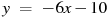 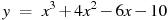 На семинар приехали 2 ученых из Великобритании, 2 из Испании и 4 из Швейцарии. Порядок докладов определяется жеребьёвкой. Найдите вероятность того, что восьмым окажется доклад ученого из Испании. Найдите точку минимума функции  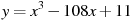 Вычислите площадь фигуры, ограниченной графиком функции , касательной к этой параболе в её вершине и прямой . Вычислите производную  Вычислить определённый интеграл: Найдите общее решение уравненияВ-31Материальная точка движется прямолинейно по закону , где — расстояние от точки отсчета в метрах, — время в секундах, измеренное с начала движения. Найдите ее скорость (в метрах в секунду) в момент времени с. 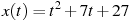 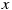 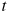 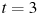 На семинар приехали 7 ученых из Сербии, 5 из Германии и 4 из Швейцарии. Порядок докладов определяется жеребьёвкой. Найдите вероятность того, что тринадцатым окажется доклад ученого из Швейцарии. Найдите наименьшее значение функции на отрезке  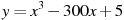 Вычислите площадь фигуры, ограниченной графиком функции , касательной к этой параболе в её вершине и прямой . Вычислите производную  Вычислить определённый интеграл: Найдите общее решение уравненияВ-32Материальная точка движется прямолинейно по закону , где — расстояние от точки отсчета в метрах, — время в секундах, измеренное с начала движения. Найдите ее скорость (в метрах в секунду) в момент времени с. 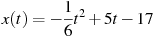 На семинар приехали 5 ученых из Швейцарии, 7 из Польши и 2 из Великобритании. Порядок докладов определяется жеребьёвкой. Найдите вероятность того, что тринадцатым окажется доклад ученого из Польши. Найдите точку максимума функции  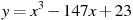 Вычислите площадь фигуры, ограниченной графиком функции , касательной к этой параболе в её вершине и прямой . Вычислите производную  Вычислить определённый интеграл: Найдите общее решение уравненияВ-33Материальная точка движется прямолинейно по закону , где — расстояние от точки отсчета в метрах, — время в секундах, измеренное с начала движения. Найдите ее скорость (в метрах в секунду) в момент времени с. 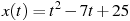 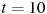 На семинар приехали 3 ученых из Швеции, 6 из Франции и 6 из Испании. Порядок докладов определяется жеребьёвкой. Найдите вероятность того, что четвертым окажется доклад ученого из Испании. Найдите наибольшее значение функции на отрезке  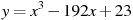 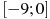 Вычислите площадь фигуры, ограниченной графиком функции , касательной к этой параболе в её вершине и прямой . Вычислите производную  Вычислить определённый интеграл: Найдите общее решение уравнения.В-34Материальная точка движется прямолинейно по закону , где — расстояние от точки отсчета в метрах, — время в секундах, измеренное с начала движения. Найдите ее скорость (в метрах в секунду) в момент времени с. 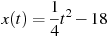 Перед началом первого тура чемпионата по бадминтону участников разбивают на игровые пары случайным образом с помощью жребия. Всего в чемпионате участвует 26 бадминтонистов, среди которых 16 участников из России, в том числе Тарас Куницын. Найдите вероятность того, что в первом туре Тарас Куницын будет играть с каким-либо бадминтонистом из России? Найдите точку минимума функции  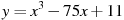 Вычислите площадь фигуры, ограниченной графиком функции , касательной к этой параболе в её вершине и прямой . Вычислите производную Вычислить определённый интеграл: Найдите общее решение уравненияВ-35Материальная точка движется прямолинейно по закону , где — расстояние от точки отсчета в метрах, — время в секундах, измеренное с начала движения. Найдите ее скорость (в метрах в секунду) в момент времени с. 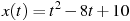 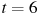 Перед началом первого тура чемпионата по шашкам участников разбивают на игровые пары случайным образом с помощью жребия. Всего в чемпионате участвует 36 шашистов, среди которых 15 участников из России, в том числе Евгений Коротов. Найдите вероятность того, что в первом туре Евгений Коротов будет играть с каким-либо шашистом из России? Найдите наименьшее значение функции на отрезке 
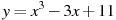 Вычислите площадь фигуры, ограниченной графиком функции , касательной к этой параболе в её вершине и прямой . Вычислите производную Вычислить определённый интеграл: Найдите общее решение уравненияВ-36Материальная точка движется прямолинейно по закону , где — расстояние от точки отсчета в метрах, — время в секундах, измеренное с начала движения. Найдите ее скорость (в метрах в секунду) в момент времени с. 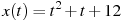 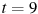 В сборнике билетов по биологии всего 25 билетов, в 12 из них встречается вопрос по круглым червям. Найдите вероятность того, что в случайно выбранном на экзамене билете школьнику достанется вопрос по круглым червям. Найдите точку максимума функции  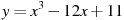 Вычислите площадь фигуры, ограниченной графиком функции , касательной к этой параболе в её вершине и прямой . Вычислите производную Вычислить определённый интеграл: Найдите общее решение уравненияВ-37Материальная точка движется прямолинейно по закону , где — расстояние от точки отсчета в метрах, — время в секундах, измеренное с начала движения. Найдите ее скорость (в метрах в секунду) в момент времени . 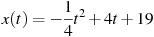 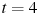 В сборнике билетов по истории всего 50 билетов, в 18 из них встречается вопрос по Великой Отечественной Войне. Найдите вероятность того, что в случайно выбранном на экзамене билете школьнику достанется вопрос по Великой Отечественной Войне. Найдите наибольшее значение функции на отрезке  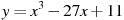 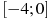 Вычислите площадь фигуры, ограниченной графиком функции , касательной к этой параболе в её вершине и прямой . Вычислите производную Вычислить определённый интеграл: Найдите общее решение уравнения.В-38Материальная точка движется прямолинейно по закону , где — расстояние от точки отсчета в метрах, — время в секундах, измеренное с начала движения. Найдите ее скорость (в метрах в секунду) в момент времени с. 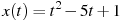 В сборнике билетов по географии всего 40 билетов, в 12 из них встречается вопрос по рекам и озерам. Найдите вероятность того, что в случайно выбранном на экзамене билете школьнику достанется вопрос по рекам и озерам. Найдите точку минимума функции  Вычислите площадь фигуры, ограниченной графиком функции , касательной к этой параболе в её вершине и прямой . Вычислите производную Вычислить определённый интеграл: Найдите общее решение уравненияВ-39Материальная точка движется прямолинейно по закону , где — расстояние от точки отсчета в метрах, — время в секундах, измеренное с начала движения. Найдите ее скорость (в метрах в секунду) в момент времени с. 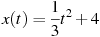 В сборнике билетов по философии всего 45 билетов, в 18 из них встречается вопрос по Пифагору. Найдите вероятность того, что в случайно выбранном на экзамене билете школьнику не достанется вопроса по Пифагору.
Найдите наименьшее значение функции на отрезке  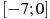 Вычислите площадь фигуры, ограниченной графиком функции , касательной к этой параболе в её вершине и прямой . Найдите производную Вычислить определённый интеграл: Найдите общее решение уравненияВ-40Материальная точка движется прямолинейно по закону , где — расстояние от точки отсчета в метрах, — время в секундах, измеренное с начала движения. Найдите ее скорость (в метрах в секунду) в момент времени с. 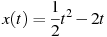 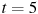 В сборнике билетов по физике всего 20 билетов, в 8 из них встречается вопрос по оптике. Найдите вероятность того, что в случайно выбранном на экзамене билете школьнику не достанется вопроса по оптике.Найдите точку максимума функции  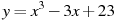 Вычислите площадь фигуры, ограниченной графиком функции , касательной к этой параболе в её вершине и прямой . Вычислите производную Вычислить определённый интеграл: Найдите общее решение уравненияКритерии оценки:«Утверждаю»Проректор по учебно-методической работеС.Н. Большаков.Вид учебной работыОбъём часовМаксимальная учебная нагрузка (всего)72Обязательная аудиторная учебная нагрузка (всего)72в том числе: практические занятия32теоретические занятия40Промежуточная аттестация в форме дифференцированного зачёта (4 семестр)Промежуточная аттестация в форме дифференцированного зачёта (4 семестр)Наименование разделов и темСодержание учебного материала, практические работы, самостоятельная работаОбъём часовУровень освоенияРаздел 1. Векторная и линейная алгебраРаздел 1. Векторная и линейная алгебра30Тема 1.1 ВекторыСодержание учебного материала: действия над векторами; скалярное произведение; векторное произведение; смешанное произведение.22Тема 1.1 ВекторыПрактическое задание: действия над векторами.2Тема 1.2 Координаты вектораСодержание учебного материала: прямоугольная система координат; разложение вектора по ортам; координаты вектора; действия над векторами; скалярное произведение; векторное произведение; смешанное произведение.22Тема 1.2 Координаты вектораПрактическое задание: действия над векторами.2Тема 1.3 Определитель квадратной матрицыСодержание учебного материала: определение матрицы; определитель матрицы 1-го, 2-го и 3-го порядка; векторное и смешанное произведение как определитель 3-го порядка; определитель матрицы n-го порядка.22Тема 1.3 Определитель квадратной матрицыПрактическое задание: векторное и смешанное произведение.2Тема 1.4 МатрицыСодержание учебного материала: виды матриц; действия над матрицами; обратная матрица; дополнительный минор; алгебраическое дополнение; разложение определителя по строке или по столбцу; вычисление обратной матрицы.22Тема 1.5 Квадратные системы линейных уравненийСодержание учебного материала: формулы Крамера; матричный вид системы и её решение.22Тема 1.5 Квадратные системы линейных уравненийПрактическое задание: решение систем по формулам Крамера и матричным способом.2Тема 1.6 Прямоугольные системы линейных уравненийСодержание учебного материала: метод Гаусса; базисные переменные; свободные переменные; базисные решения.22Тема 1.6 Прямоугольные системы линейных уравненийПрактическое задание: метод Гаусса.2Тема 1.7 Задача линейного программированияСодержание учебного материала: графический метод решения задачи линейного программирования; симплекс - метод решения задачи линейного программирования.23Тема 1.7 Задача линейного программированияПрактическое задание: задача линейного программирования.2Тема 1.8Модель межотраслевого балансаСодержание учебного материала: балансовые равенства; коэффициенты прямых затрат; матрица коэффициентов полных затрат.23Тема 1.8Модель межотраслевого балансаПрактическое задание: балансовая модель.2Раздел 2. Аналитическая геометрияРаздел 2. Аналитическая геометрия12Тема 2.1Основные задачи аналитической геометрииСодержание учебного материала: расстояние между точками; деление отрезка в заданном отношении; площадь треугольника.22Тема 2.2Уравнение прямой на плоскостиСодержание учебного материала: виды уравнения прямой на плоскости; взаимное расположение прямых; угол между прямыми; точка пересечения прямых; расстояние от точки до прямой.22Тема 2.2Уравнение прямой на плоскостиПрактическое задание: решение задач.2Тема 2.3Уравнение плоскости. Уравнение прямой в пространствеСодержание учебного материала: общее уравнение плоскости; уравнение плоскости, проходящей через три точки; угол между плоскостями; уравнение прямой, проходящей через две точки; расстояние от точки до плоскости.22Тема 2.4Линии второго порядка на плоскостиСодержание учебного материала: уравнение окружности, эллипса, гиперболы и параболы.22Раздел 3 Комплексные числаРаздел 3 Комплексные числа6Тема 3.1Алгебраическая форма комплексного числаСодержание учебного материала: действия над комплексными числами: сложение, вычитание, умножение, деление.22Тема 3.2Геометрическая форма комплексного числаСодержание учебного материала: модуль и аргумент комплексного числа; умножение и деление комплексного числа; возведение в степень комплексного числа; извлечение корня из комплексного числа.22Тема 3.2Геометрическая форма комплексного числаПрактическое задание: действия над комплексными числами.2Раздел 4 Математический анализРаздел 4 Математический анализ12Тема 4.1Предел функцииСодержание учебного материала: определение предела функции; свойства пределов; примеры вычисления пределов.22Тема 4.1Предел функцииПрактическое задание: вычисление предела функции.2Тема 4.2Производная функцииСодержание учебного материала: определение производной; таблица производных; правила вычисления производных.21Тема 4.2Производная функцииПрактическое задание: вычисление производной функции.2Тема 4.3Определённый интегралСодержание учебного материала: определённый интеграл как предел частичных сумм; вычисление определённых интегралов.22Тема 4.3Определённый интегралПрактическое задание: вычисление определённого интеграла.2Раздел 5 Дискретная математикаРаздел 5 Дискретная математика4Тема 5.1Элементы комбинаторикиСодержание учебного материала: перестановки; размещения; сочетания.22Тема 5.1Элементы комбинаторикиПрактическое занятия: решение задач.2Раздел 6. Теория вероятностей и математическая статистикаРаздел 6. Теория вероятностей и математическая статистика8Тема 6.1Вероятность событияСодержание учебного материала: случайные события; вероятность события; вероятность суммы и произведения событий; формула полной вероятности; формула Байеса.22Тема 6.1Вероятность событияПрактические занятия: вычисление вероятности события.2Тема 6.2Случайные величиныСодержание учебного материала: дискретная случайная величина; математическое ожидание; дисперсия; функция распределения; непрерывная случайная величина.22Тема 6.2Случайные величиныПрактическое задание: вычисление математического ожидания и дисперсии; функция распределения.2Дифференцированный зачетДифференцированный зачет2ВсегоВсего72Результаты обучения (освоенные умения, усвоенные знания)Коды формируемых профессиональных и общих компетенцийФормы и методы контроля и оценки результатов обученияУмения:решать прикладные задачи в области профессиональной деятельностиОК 1-7, 9, 10ПК 1.1-1.4, 2.1-2.7, 3.1-3.4, 4.1-4.7,5.1-5.4 Проверка конспектов, выполнение практических заданий, контрольная работа, тестированиеЗнания:основные понятия линейной алгебрыОК 1-7, 9, 10ПК 1.1-1.4, 2.1-2.7, 3.1-3.4, 4.1-4.7,5.1-5.4Проверка конспектов, выполнение практических заданий, контрольная работа, тестированиеосновные понятия дифференциального и интегрального исчисленияОК 1-7, 9, 10ПК 1.1-1.4, 2.1-2.7, 3.1-3.4, 4.1-4.7,5.1-5.4Проверка конспектов, выполнение практических заданий, контрольная работа, тестированиеосновные понятия дискретной математикиОК 1-7, 9, 10ПК 1.1-1.4, 2.1-2.7, 3.1-3.4, 4.1-4.7,5.1-5.4Проверка конспектов, выполнение практических заданий, контрольная работа, тестированиеосновные понятия теории вероятностей и математической статистикиОК 1-7, 9, 10ПК 1.1-1.4, 2.1-2.7, 3.1-3.4, 4.1-4.7,5.1-5.4Проверка конспектов, выполнение практических заданий, контрольная работа, тестированиеосновные понятия теории комплексных чиселОК 1-7, 9, 10ПК 1.1-1.4, 2.1-2.7, 3.1-3.4, 4.1-4.7,5.1-5.4Проверка конспектов, выполнение практических заданий, контрольная работа, тестирование1460,10,60,31580,10,20,7X2202850XY232526YПроцент выполненияКоличество балловБолее 90%580 – 90%460 – 79%3Менее 60%2